NAVIGATEURNavigateur et moteur de recherche :OS : Windows, Linux, Mac IOS, AndroidNavigateur = Application = LogicielOn n’a pas forcément d’un moteur de recherche, on peut taper directement l’adresse dans la barre d’adresse :	 www….fr		www…..comParamétrer le moteur de recherche par défaut :On peut utiliser Edge et paramétrer Google comme moteur de recherche au lieu de Bing.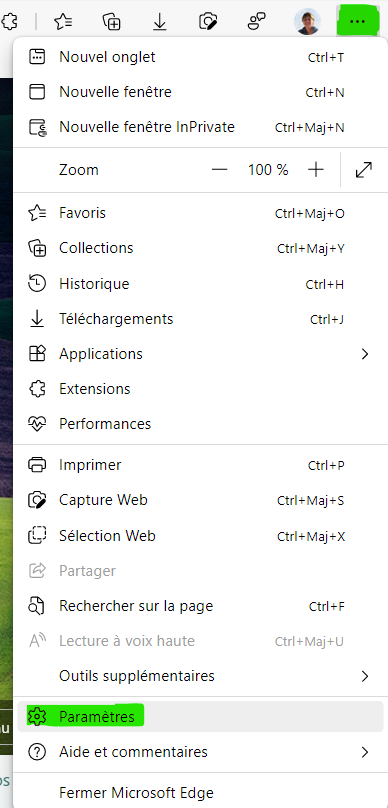 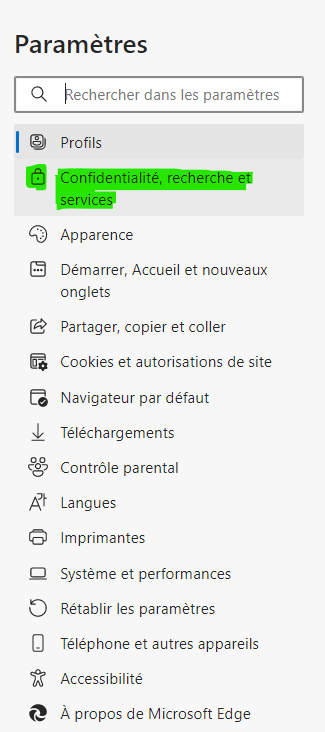 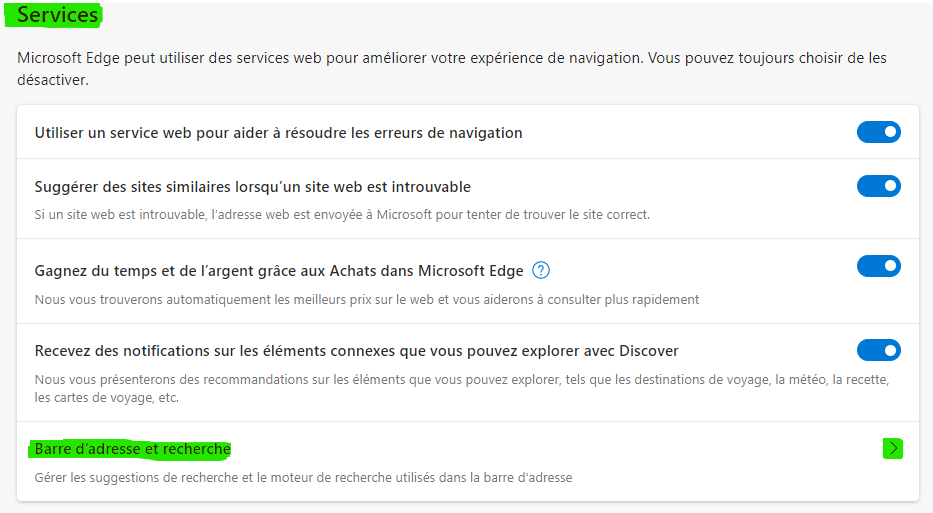 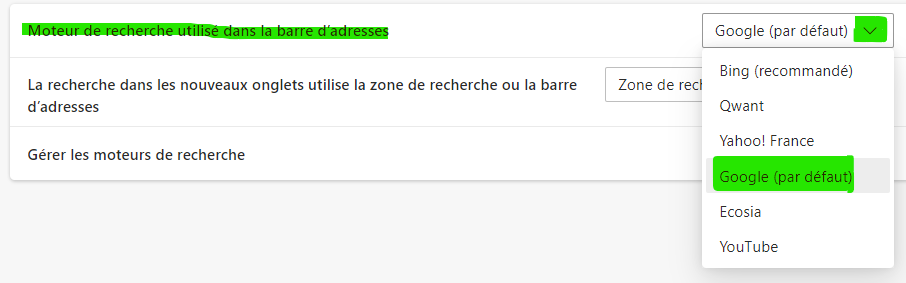 Afficher ou pas la barre des favorisClic droit sur la barre des favoris  Afficher la barre des favoris  Sélection du choix (Toujours – Jamais – Uniquement sur les nouveaux onglets).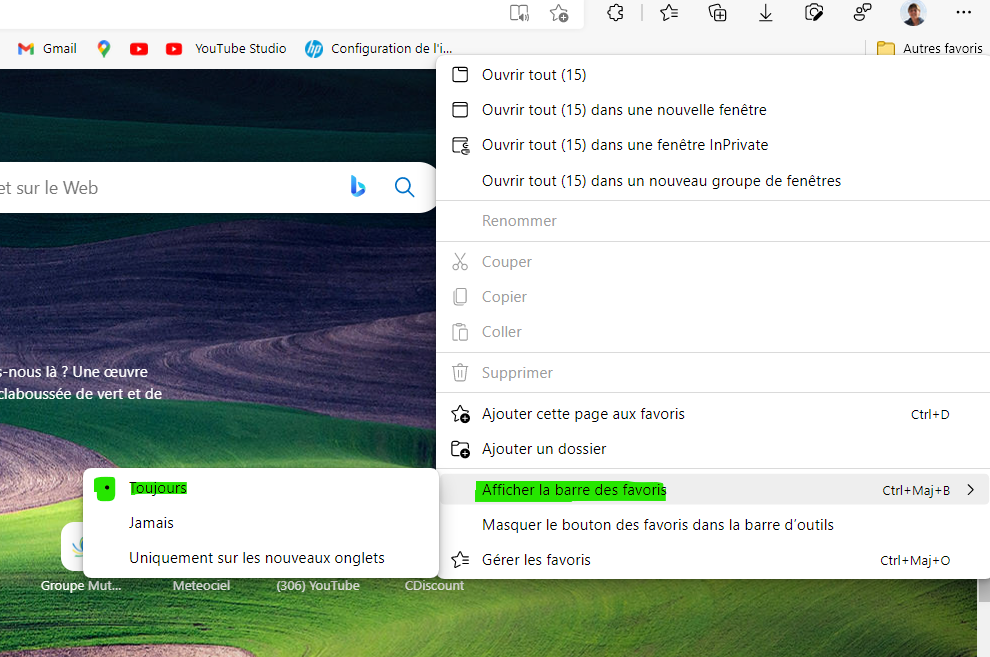 Programmer une ou des pages au démarrage… Paramètres Démarrer, Accueil et Nouveaux Onglets  Ouvrir une page Copier l’url du site choisi.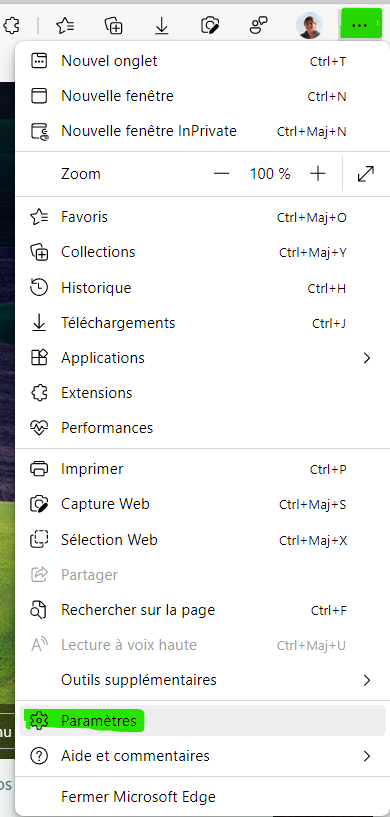 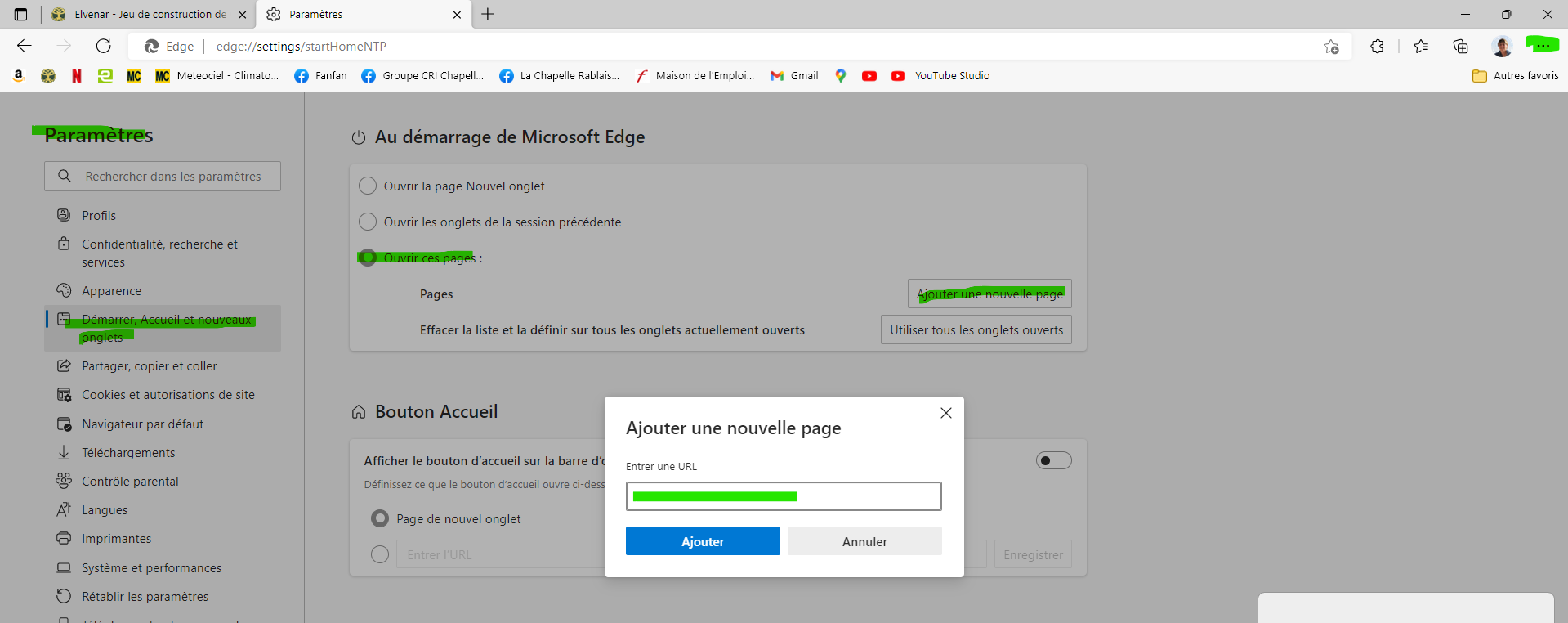 Choix de l’affichage des boutons :Clic sur les trois petits points comme précédemment puis Paramètres Apparence  (Défiler vers le bas) Choisir les boutons désirés. (Téléchargement, Favoris, etc.)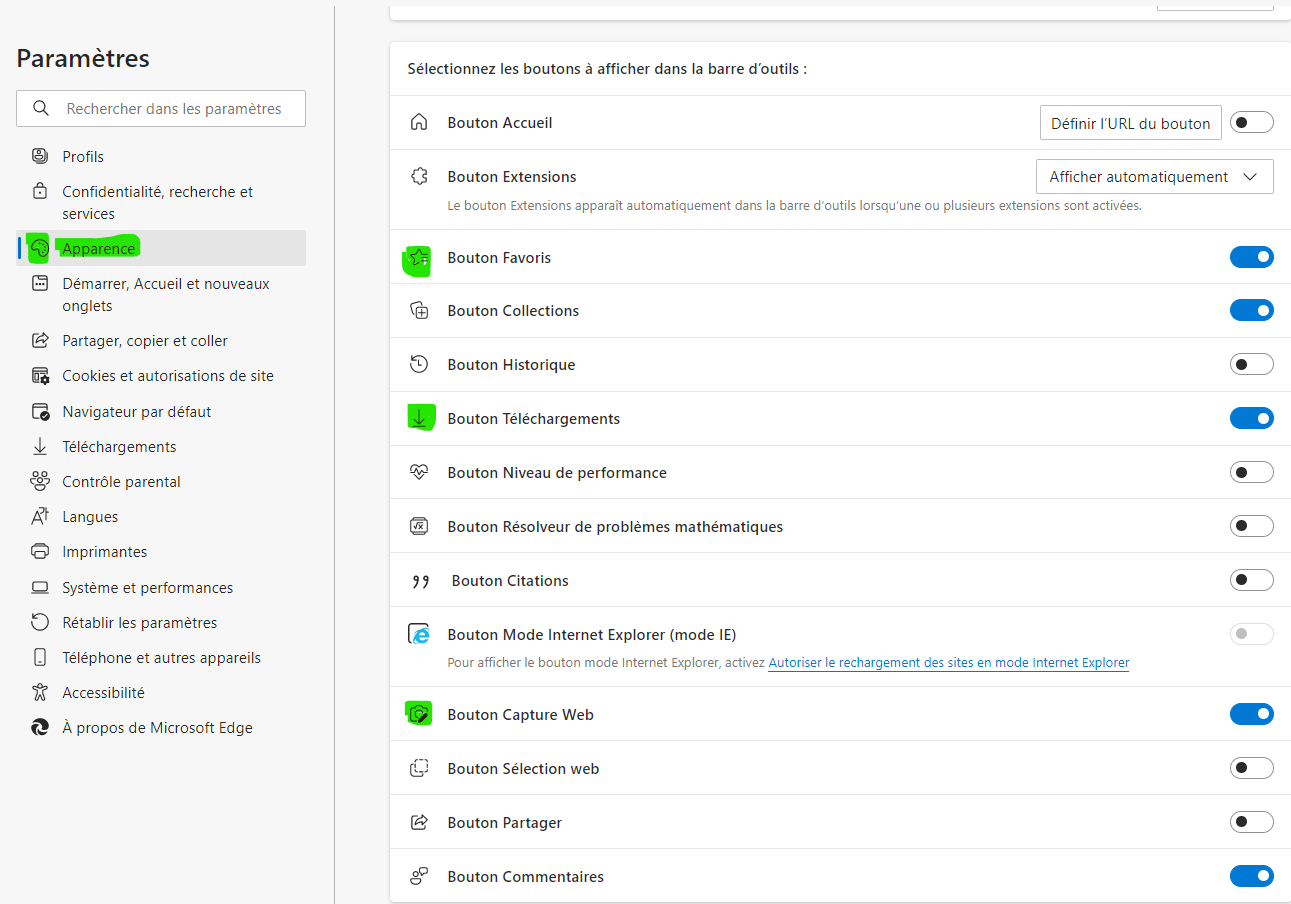 Installer un site en tant qu’applicationOuvrir le navigateur sur un site consulté régulièrement et suivre la procédure. …  Applications  Installer ce site en tant qu’application.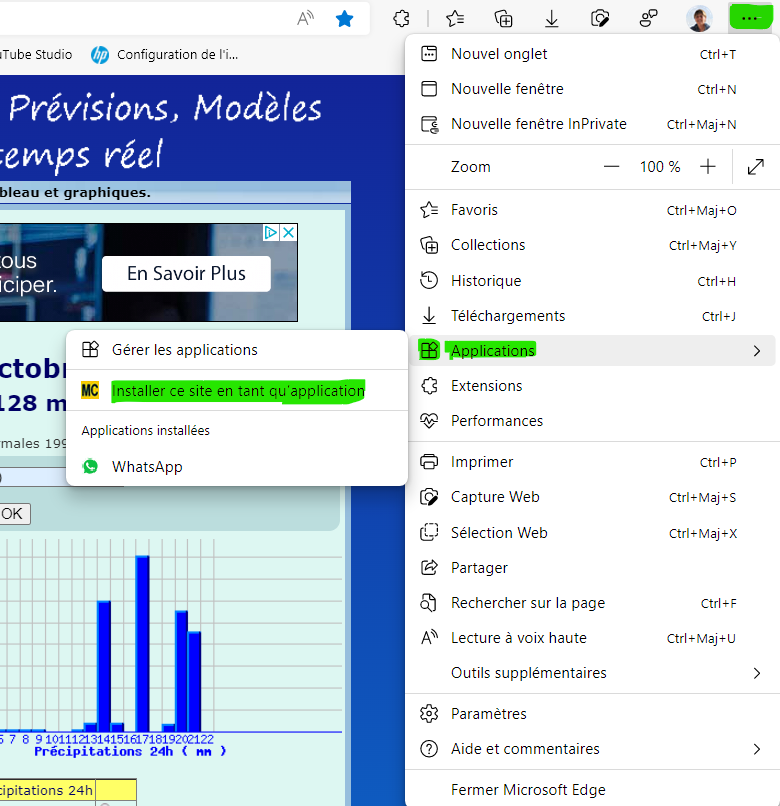 Désinstaller  un site en tant qu’application :Même procédure que l’installation mais clic sur Gérer les applications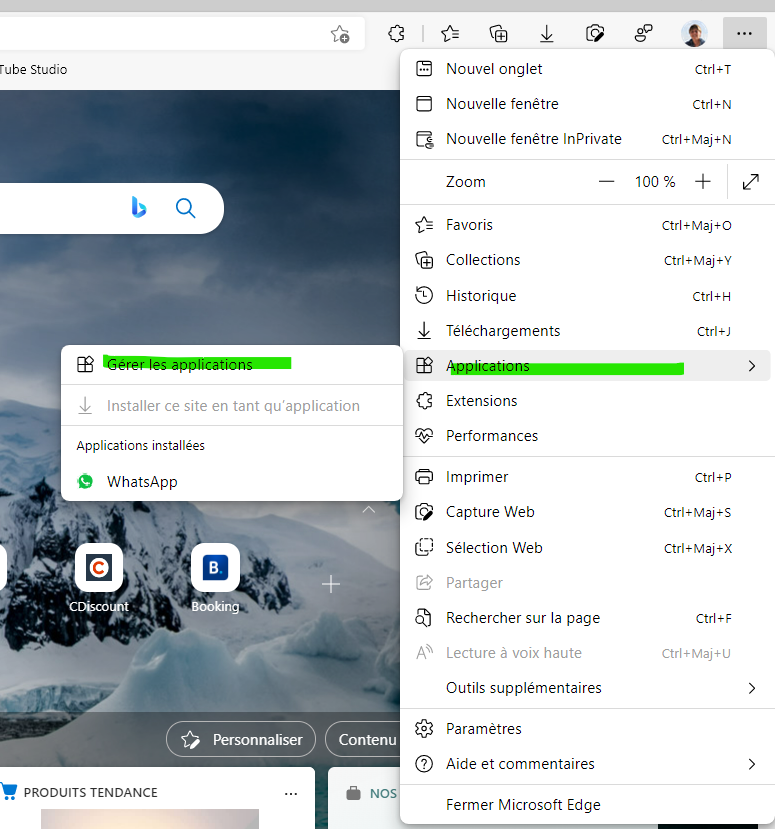 Clic sur Désinstaller.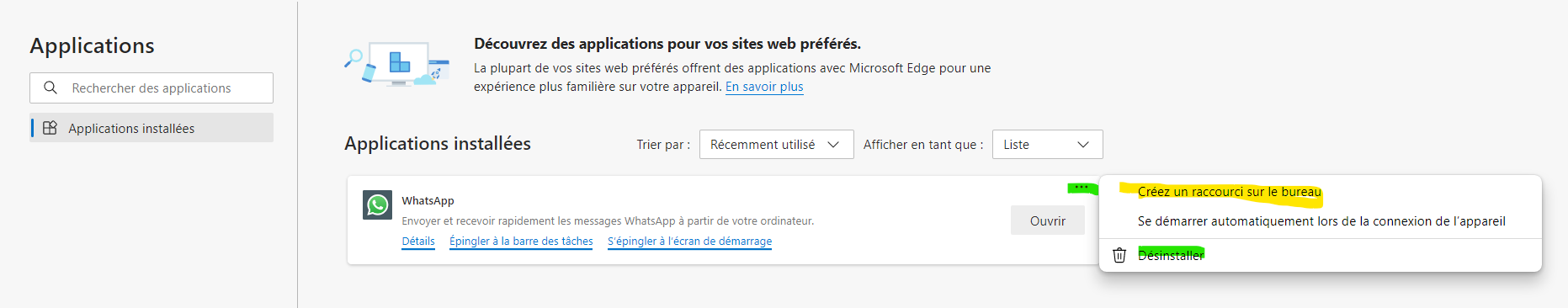 NAVIGATEUR – APPLICATIONMOTEUR DE RECHERCHEEdgeBingGoogle ChromeGoogleFire FoxYahooOpéraLycosSafariQuant